Name of journal: World Journal of CardiologyESPS Manuscript NO: 10308Columns: Case ReportElectrical storm in systemic sclerosis: Inside the electroanatomic substrateCasella M et al. Ventricular tachycardia ablation in systemic sclerosisMichela Casella, Corrado Carbucicchio, Eleonora Russo, Francesca Pizzamiglio, Paolo Golia, Sergio Conti, Fabrizio Costa, Antonio Dello Russo, Claudio Tondo Michela Casella, Corrado Carbucicchio, Eleonora Russo, Francesca Pizzamiglio, Sergio Conti, Antonio Dello Russo, Claudio Tondo, Cardiac Arrhythmia Research Centre, Centro Cardiologico Monzino IRCCS, 20138 Milan, ItalyPaolo Golia, Department of Cardiovascular Disease, Morgagni-Pierantoni Hospital, 27121 Forlì, Italy Fabrizio Costa, Biosense-Webster, 00040 Pomezia, ItalyAuthor contributions: Casella M, Carbucicchio C and Russo AD contributed to conception and design, acquisition of data, analysis and interpretation of data, drafting the article, final approval of the version to be published; Russo E, Golia P and Costa F contributed to conception and design, acquisition of data, analysis and interpretation of data; Pizzamiglio F and Conti S contributed to drafting the article; Tondo C final approval of the version to be published.Correspondence to: Michela Casella, MD, PhD, Cardiac Arrhythmia Research Centre, Centro Cardiologico Monzino, IRCCS, Via Parea 4, 20138 Milan, Italy. michela.casella@ccfm.itTelephone: +39-02-58002340 Fax: +39-02-58002398Received: March 25, 2014 Revised: April 23, 2014Accepted: July 25, 2014Published online: AbstractWe report the case of a 63-year-old woman affected by a severe form of systemic scleroderma with pulmonary involvement (interstitial fibrosis diagnosed by biopsy and moderate pulmonary hypertension) and cardiac involvement (paroxysmal atrial fibrillation, right atrial flutter treated by catheter ablation, ventricular tachyarrhythmias, previous dual chamber implantable cardioverter defibrillator implant). Because of recurrent electrical storms refractory to i.v. antiarrhythmic drugs the patient was referred to our institution to undergo catheter ablation. During electrophysiological procedure a 3D shell of cardiac anatomy was created with intracardiac echocardiography pointing out a significant right ventricular dilatation with a complex aneurysmal lesion characterized by thin walls and irregular multiple trabeculae. A substrate-guided strategy of catheter ablation was accomplished leading to a complete electrical isolation of the aneurism and to the abolishment of all abnormal electrical activities. The use of advanced strategies of imaging together with electroanatomical mapping added important information to the complex arrythmogenic substrate and improved efficacy and safety.© 2014 Baishideng Publishing Group Inc. All rights reserved.Key words: Ventricular tachycardia; Electrical storm; Radiofrequency catheter ablation; Systemic sclerosisCore tip: We report the case of a 63-year-old woman affected by a severe form of systemic scleroderma with cardiac involvement. Because of recurrent electrical storms the patient underwent catheter ablation. Intracardiac echocardiography pointed out a significant right ventricular dilatation with a complex aneurysmal lesion characterized by thin walls and irregular multiple trabeculae. A substrate-guided strategy of catheter ablation was accomplished leading to a complete electrical isolation of the aneurism. The use of advanced strategies of imaging together with electroanatomical mapping added important information to the complex arrythmogenic substrate and improved efficacy and safety.Casella M, Carbucicchio C, Russo E, Pizzamiglio F, Golia P, Conti S, Costa F, Russo AD, Tondo C. Electrical storm in systemic sclerosis: Inside the electroanatomic substrate. World J Cardiol 2014; In pressINTRODUCTIONSystemic sclerosis (SS) is a rare systemic infiltrative disorder characterized by a widespread damage to small blood vessels and connective tissue fibrosis resulting in multi-organ involvement. Ventricular tachyarrhythmias (VTs) are frequent clinical manifestation of SS-associated cardiovascular damage and a possible cause of sudden death. Antiarrhythmic therapy is usually limited by concomitant therapy or side effects. In many cases the use of an implantable cardioverter defibrillator (ICD) is mandatory. In this setting catheter ablation (CA) has been proposed as an alternative option but no evidence exists about the characteristics of the arrhythmogenic substrate.CASE REPORTA 63-year-old woman affected by a severe form of SS was referred to our institution for management of her VTs. She presented both an advanced pulmonary and cardiac involvement. Since June 2006 she has been suffering from multiple episodes of sustained VT; pharmacological therapy by beta blockers, sotalol or amiodarone was ineffective and limited by side effects (Raynaud’s phenomenon and pulmonary interstitial fibrosis) thus the patient underwent a dual chamber ICD implant; on September 2013 the patient developed recurrent electrical storms refractory to i.v. antiarrhythmic drugs. On the second day after admission, CA was performed. First, a 3D shell of cardiac anatomy was created on an electroanatomic mapping system integrated with intracardiac echocardiography (ICE) (Cartosound, Biosense-Webster, United States)[1]. ICE allowed to detect a significant right ventricular (RV) dilatation with a complex lesion characterized by thin walls and irregular multiple trabeculae, expanding from the inferior to the lateral RV wall in perivalvular basal segments (Figure 1A and B) this aneurysmal dilatation was easily identified angiographically, too (Figure 1C, Figure 2). A complete electroanatomical map (EAM) of the aneurysm was obtained by ICE, showing an area of dense scar surrounded by near-scar tissue with abnormal electrical activities (AEAs) all along the borders of the aneurism. Five VT morphologies spontaneously occurred (Figure 3); only 2 of them were effectively mapped creating an activation map and identifying a mid-diastolic potential, both were terminated by radiofrequency (RF) delivery at the critical isthmus located at the border of the aneurysm. Then a substrate-guided CA was accomplished targeting all AEAs by sequential RF energy pulses (30 up to 40 Watts, SF Thermocool, Biosense-Webster, United States), to achieve the complete electrical isolation of the aneurysm. At the end of the procedure, a complete protocol of programmed electrical stimulation (drive 600 and 400 ms, up to three extrastimuli) from the RV apex was negative. No VT recurrence was observed in a 6 mo follow up period on amiodarone (1 g/wk) therapy.DISCUSSIONTachyarrhythmias appear as frequent clinical manifestations of SS-associated cardiovascular damage. Arrhythmias occurrence may be associated with poor outcome and represent 6% of the overall causes of death in the large European League Against Rheumatism Scleroderma Trials and up to 12% in Research (EUSTAR) database[2].Since different classes of anti-arrhythmics are available and SS patients may have multiple organs involved and take concomitant drugs, the choice of treatment must be personalized to the patient. ICDs have been used effectively in selected patients to prevent sudden cardiac death. There is no specific recommendation in VT treatment in SS patients, and the use of CA has been reported anedoctally[3,4]. We present the first case of SS patient with multiple VT morphologies undergoing successful CA guided by an integrated approach aiming at the electro-anatomical characterization of RV cardiomyopathy. Based on our experience CA should be considered as an adjunctive treatment in patients with sustained, monomorphic VTs refractory to pharmacological therapy. Our experience adds new pieces on the knowledge of the arrhythmic substrate in SS. First of all, CA approach requires an accurate imaging of the RV acquired by both angiography and real time echo (ICE, as in our case, or transoesophageal) to identify the area of interest and to reduce potential risk as RF delivery in very thin tissue5. Secondary, a combined high density mapping of the whole scar and peri-scar area allows a substrate-guided abolition of all AEAs leading to a successful procedure.Malignant VTs may be expression of an advanced form of RV disease in patients with SS and CA may be proposed as a therapeutic option for VT treatment. The combination of advanced strategies of imaging together with EAM should be preferred due to the complex arrythmogenic substrate to improve efficacy and safety. ACKNOWLEDGEMENTSThe authors thank Dr Viviana Biagioli for editorial assistance.COMMENTSCase characteristicsA 63-year-old woman affected by a severe form of systemic sclerosis (SS) with previous dual chamber implantable cardioverter defibrillator implant presented with drug-refractory multiple forms of ventricular tachycardias.  Clinical diagnosisIdentification of aneurismal lesion of the right ventricular (RV) with the critical isthmus from which the five morphologies of ventricular tachyarrhythmias (VTs) arise. Differential diagnosisArrhythmogenic right ventricular dysplasia, myocarditis.Laboratory diagnosisPositive ANA; metabolic panel and liver function test were within normal limits.Imaging diagnosisIntracardiac echocardiography (ICE) allowed to detect a significant RV dilatation with a complex lesion characterized by thin walls and irregular multiple trabeculae.Pathological diagnosisA complete electroanatomical map of the aneurysm showed an area of dense scar surrounded with abnormal electrical activities.TreatmentFive VTs morphologies were terminated by radiofrequency (RF) delivery at the critical isthmus located at the border of the aneurysm.Related reportsThere is no specific recommendation in VT treatment in SS patients, and the use of CA has been reported anecdotally.Term explanationCARTO system is a non fluoroscopic mapping system allowing to accurately determine the location of arrhythmia origin, define cardiac chamber geometry in 3D, delineate areas of anatomic interest.Experiences and lessonsThis is the first case of systemic sclerosis patient with multiple VT morphologies undergoing successful CA guided by an integrated approach aiming at the electro-anatomical characterization of RV cardiomyopathy.Peer reviewThis case report describes a case of SS complicated by multiple VTs. This very rare case nicely demonstrates image findings together with important electrophysiologic features in this entity.REFERENCES1 Dello Russo A, Casella M, Pelargonio G, Bonelli F, Santangeli P, Fassini G, Riva S, Carbucicchio C, Giraldi F, De Iuliis P, Bartoletti S, Pintus F, Di Biase L, Pepi M, Natale A, Fiorentini C, Tondo C. Intracardiac echocardiography in electrophysiology. Minerva Cardioangiol 2010; 58: 333-342 [PMID: 20485239]2 Tyndall AJ, Bannert B, Vonk M, Airò P, Cozzi F, Carreira PE, Bancel DF, Allanore Y, Müller-Ladner U, Distler O, Iannone F, Pellerito R, Pileckyte M, Miniati I, Ananieva L, Gurman AB, Damjanov N, Mueller A, Valentini G, Riemekasten G, Tikly M, Hummers L, Henriques MJ, Caramaschi P, Scheja A, Rozman B, Ton E, Kumánovics G, Coleiro B, Feierl E, Szucs G, Von Mühlen CA, Riccieri V, Novak S, Chizzolini C, Kotulska A, Denton C, Coelho PC, Kötter I, Simsek I, de la Pena Lefebvre PG, Hachulla E, Seibold JR, Rednic S, Stork J, Morovic-Vergles J, Walker UA. Causes and risk factors for death in systemic sclerosis: a study from the EULAR Scleroderma Trials and Research (EUSTAR) database. Ann Rheum Dis 2010; 69: 1809-15 [DOI: 10.1136/ard.2009.114264]3 Chung HH, Kim JB, Hong SH, Lee HJ, Joung B, Lee MH. Radiofrequency Catheter Ablation of Hemodynamically Unstable Ventricular Tachycardia Associated with Systemic Sclerosis. J Korean Med Sci 2012; 27: 215-21 [DOI: 10.3346/jkms.2012.27.2.215]4 Lacroix D, Brigadeau F, Marquié C, Klug D. Electroanatomic mapping and ablation of ventricular tachycardia associated with systemic sclerosis. Europace 2004; 6: 336-342 [PMID: 15172658]5 Khouzam RN, D'Cruz IA, Arroyo M, Minderman D. Systemic scleroderma with moderate to severe mitral regurgitation: unusual three-dimensional echocardiographic features. Can J Cardiol 2008; 24: 152 [PMID: 18273492]P-Reviewer: Kettering K, Nam GB S-Editor: Ji FF L-Editor:  E-Editor: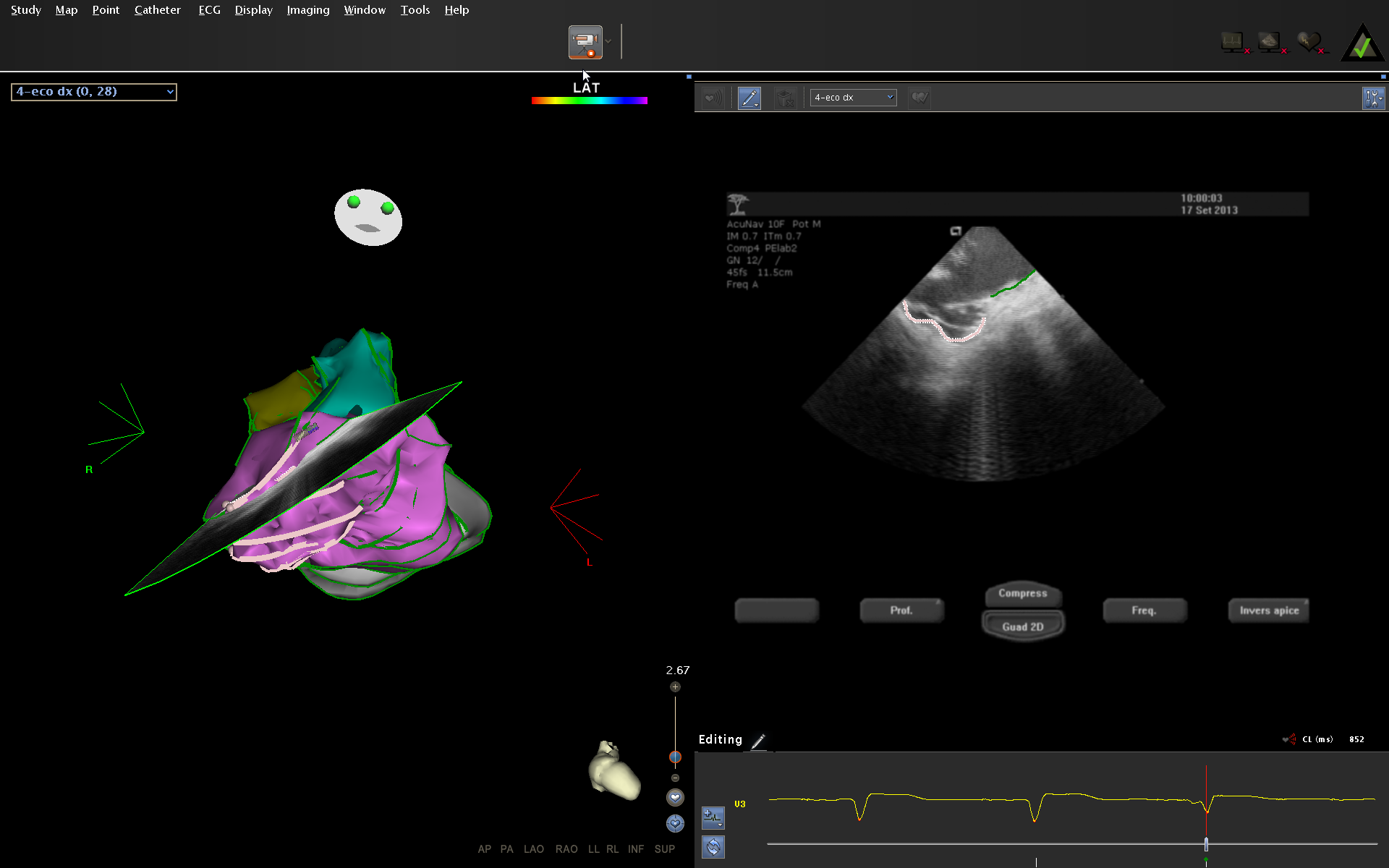 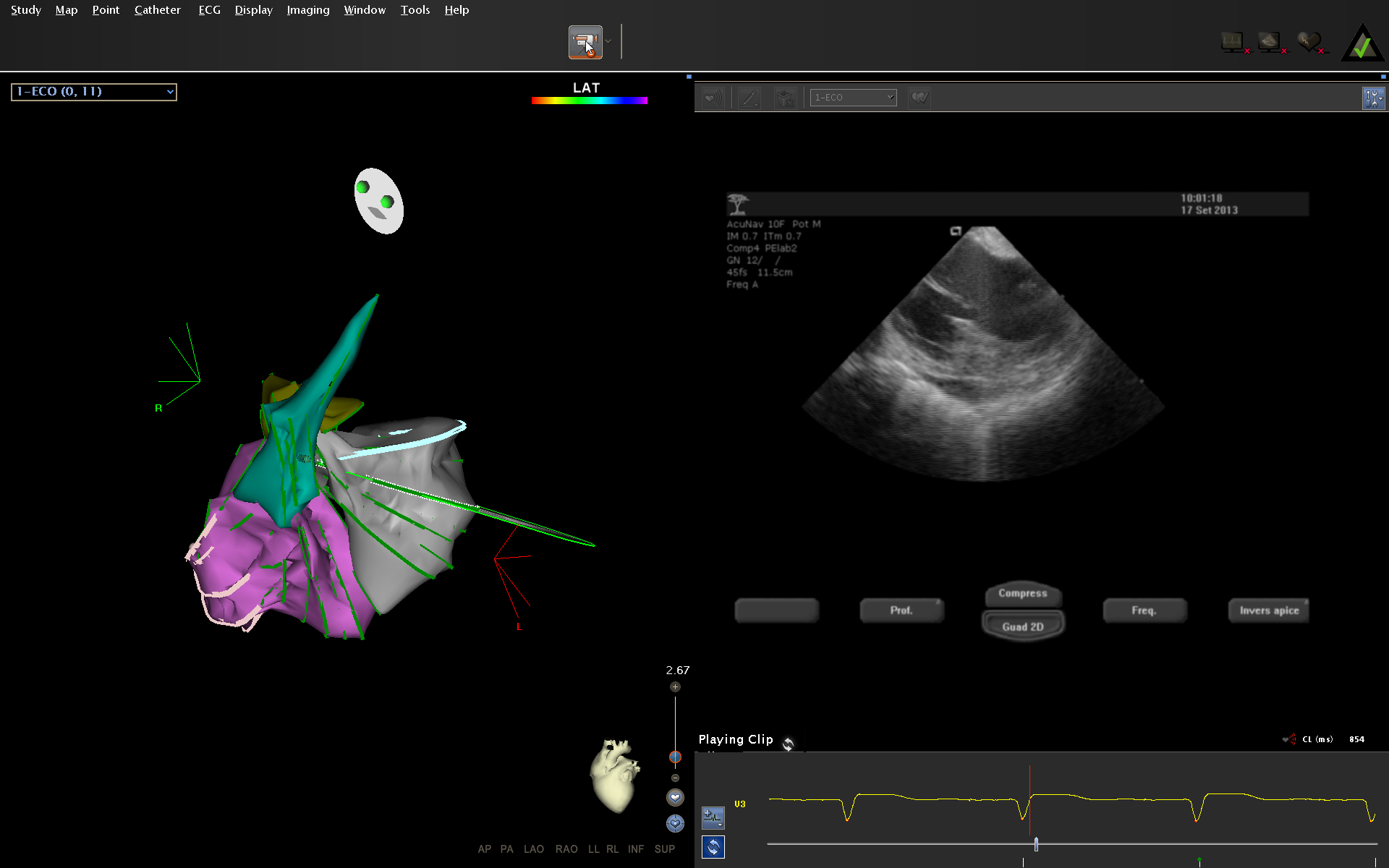 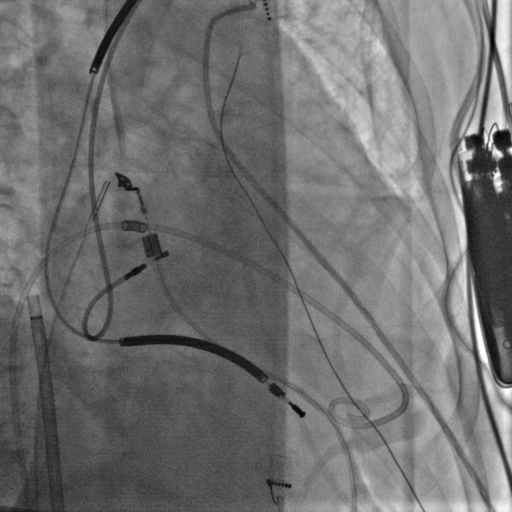 Figure 1 Movies. A: Intracardiac echocardiography (ICE) imaging showing ventricular (RV) aneurysmal dilatation; B: At ICE, left ventricle was of normal size but with diffuse parietal hypertrophy and a mild pericardial effusion around the mitral valve plane; C: Right ventricular (RV) angiography in right anterior oblique projection.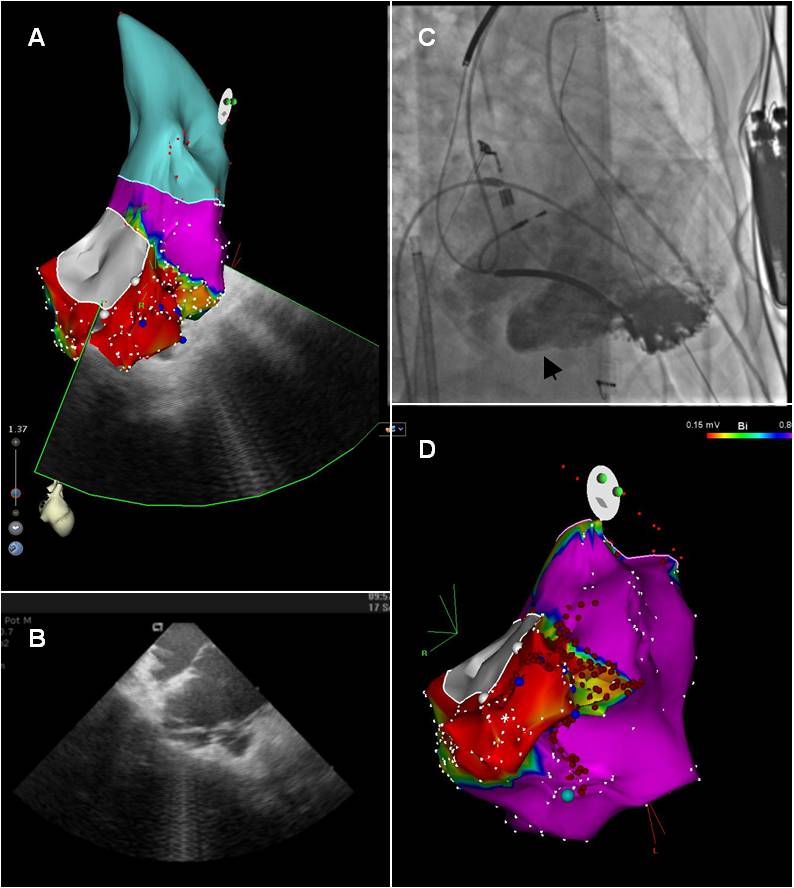 Figure 2 Right ventricle imaging. A: Bipolar voltage map of the ventricular (RV) in right anterior oblique view. The bipolar potential voltage values were normal in the whole ventricle (purple) except for a wide area (red) around the inferior-lateral portion of tricuspid valve; B: Intracardiac echo fan intersecting the low-voltage area, showing aneurysmal dilatation (arrows) characterized by thin walls and irregular multiple trabeculae; C: RV angiography confirming the presence of the aneurysmal dilatation (head arrow); D: substrate map in right anterior oblique view showing the RF lesion points. CA was guided by substrate map and was performed all along the borders of the aneurysm and extended to the peri-aneurysmal area leading to abolishment of all abnormal electrical activities (AEAs). 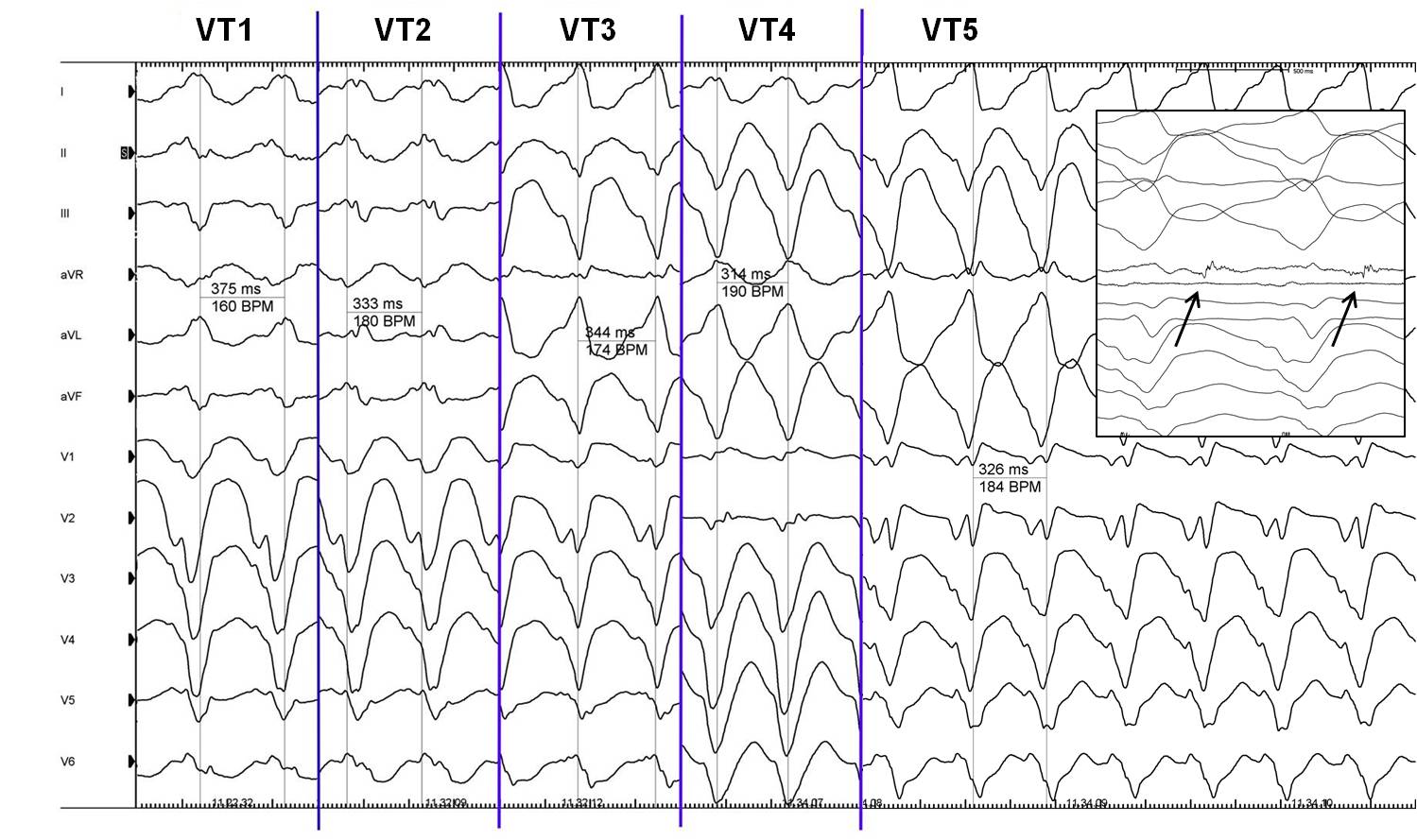 Figure 3 Cycle and QRS morphologies of all the 5 sustained ventricular tachyarrhythmias observed and mapped during the procedure. In the box it is possible to appreciate the mid-diastolic potential (arrows) recorded during ventricular tachyarrhythmias (VT) 5. 